Tělovýchovná jednota Dobratice, z.s. pořádá 9. ročník mezinárodního fotbalového  turnaje starých pánů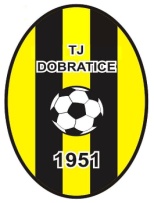 MEMORIÁL PETRA  HROMADYv sobotu 31. 8. 2019 na hřišti v Dobraticích.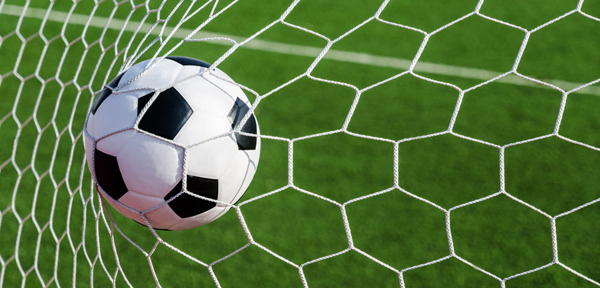 ČASOVÝ  ROZVRH :                  14,00:    TJ Dobratice -  LKS "Blyskawica" Konczyce Wielkie                   15,30:    TJ Oravská Lesná – LKS „Blyskawica“ Konczyce Wielkie                  17,00:    TJ Dobratice – TJ Oravská Lesná                   18,30:     slavnostní vyhlášení vítězů a předání cen                   18,45:    volná zábavaPřipraveno je bohaté občerstvení a kvalitní sportovní zážitky.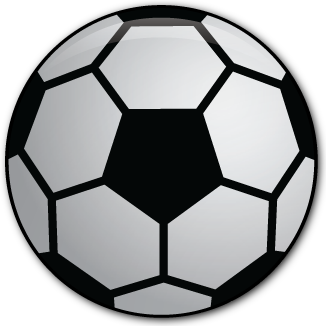 